АДМИНИСТРАЦИЯ ВОРОБЬЕВСКОГО 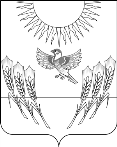 МУНИЦИПАЛЬНОГО РАЙОНА ВОРОНЕЖСКОЙ ОБЛАСТИП О С Т А Н О В Л Е Н И Еот  31 июля 2020 г.  № 	462                 	   	            с. ВоробьевкаВ соответствии с  Законом Воронежской области от 20.12.2019 № 154-ОЗ «Об областном бюджете на 2020 год и на плановый период 2021 и 2022 годов», постановлением правительства Воронежской области от 31.12.2015 № 1088 «Об утверждении государственной программы Воронежской области «Развитие сельского хозяйства, производства пищевых продуктов и инфраструктуры агропродовольственного рынка», соглашением между департаментом аграрной политики Воронежской области и администрацией Воробьевского муниципального района Воронежской области от 22.01.2020 года № 20612000-1-2020-008 «О предоставлении субсидии из бюджета субъекта Российской Федерации местному бюджету» (далее - Соглашение), администрация  Воробьевского муниципального  района п о с т а н о в л я е т :1. Утвердить прилагаемый Порядок расходования средств субсидии поступившей в районный бюджет из областного бюджета в рамках реализации государственной программы Воронежской области «Развитие сельского хозяйства, производства пищевых продуктов и инфраструктуры агропродовольственного рынка», на 2020 год.2. Определить уполномоченным органом по расходованию средств субсидии финансовый отдел администрации Воробьевского муниципального района.3. Финансовому отделу администрации Воробьевского муниципального района (Бескоровайная Е.С.) производить в соответствии с Порядком расходования средств субсидии поступившей в районный бюджет из областного бюджета в рамках реализации государственной программы Воронежской области «Развитие сельского хозяйства, производства пищевых продуктов и инфраструктуры агропродовольственного рынка», на 2020 год выплаты Солонецкому сельскому поселению на строительство системы водоснабжения с устройством водозабора в с. Квашино Воробьевского района Воронежской области в 2020 году.4. Контроль за исполнением настоящего постановления возложить на заместителя главы администрации муниципального района  - начальника отдела  по строительству, архитектуре, транспорту и ЖКХ Гриднева Д.Н.Глава администрации муниципального района 						М.П.ГордиенкоИсполняющий обязанности руководителя финансового отдела 					Е.С.БескоровайнаяНачальник юридического отдела 					В.Г.КамышановУтвержденпостановлением  администрацииВоробьевского муниципального районаот 31.07.2020 г. № 462ПОРЯДОКрасходования средств субсидии поступившей в районный бюджет из областного бюджета в рамках реализации государственной программы Воронежской области «Развитие сельского хозяйства, производства пищевых продуктов и инфраструктуры агропродовольственного рынка» на 2020 годНастоящий Порядок определяет механизм расходования средств выделенных из федерального, областного и местного бюджетов в рамках реализации в рамках реализации государственной программы Воронежской области ««Развитие сельского хозяйства, производства пищевых продуктов и инфраструктуры агропродовольственного рынка».1. Финансовый отдел администрации Воробьевского муниципального района (далее – Финансовый отдел) после получения выписки о зачислении предельных объемов финансирования на лицевой счет 14312000890, доводит вышеуказанные средства вместе со средствами местного бюджета расходными расписаниями на лицевой счет 03313001570. 2. Средства федерального и областного бюджетов отражаются в доходах местного бюджета по кодам классификации доходов бюджетов Российской Федерации «927 20225576050000150» код цели: «20-55760-06570-20003».3. Финансовый отдел с лицевого счета 03313001570, открытого в УФК по Воронежской области, заявкой на кассовый расход перечисляет средства в форме иных межбюджетных трансфертов в размере 100% в бюджет Солонецкого сельского поселения, на территории которого реализуется мероприятие по развитию водоснабжения в сельской местности4. Расходование средств осуществляется по коду «927050510202L5760540» код цели: «20-55760-06570-20003».О Порядке расходования средств субсидии поступившей в районный бюджет из областного бюджета в рамках реализации государственной программы Воронежской области «Развитие сельского хозяйства, производства пищевых продуктов и инфраструктуры агропродовольственного рынка», на 2020 годНаименование сельского поселенияНаименованиемероприятияОбъем финансирования, рублейОбъем финансирования, рублейОбъем финансирования, рублейНаименование сельского поселенияНаименованиемероприятияВсегов том числев том числеНаименование сельского поселенияНаименованиемероприятияВсегоза счет средств субсидии из бюджета субъекта РФместный бюджет Воробьевского муниципального района Солонецкоеестроительство системы водоснабжения с устройством водозабора в с. Квашино Воробьевского района Воронежской области19 798 720,0019 759 110,0039 610,00